Управление по физической культуре и спорту Тамбовской областиСпортивная федерация автомобильного спорта Тамбовской областиТРОО Спортивно-технический клуб «TFR»УТВЕРЖДАЮНачальник управления пофизической культуре и спортуТамбовской области______________ М.В.Белоусов             УТВЕРЖДАЮ             Президент спортивной федерации             автомобильного спорта             Тамбовской области                 __________________В.В.ЧулковУТВЕРЖДАЮ Президент ТРОО СТК «Тамбов Форест Рейсинг»  __________________Д.В. Кошелев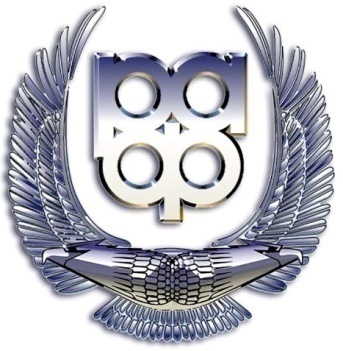 РЕГЛАМЕНТОткрытого кубка Тамбовской области по джип-триалу Тамбов23-25 июня 2017г.ОБЩАЯ ИНФОРМАЦИЯ1. РЕГЛАМЕНТИРУЮЩИЕ ДОКУМЕНТЫРегламентирующая документацияСоревнование проводится в соответствии со следующими нормативными документами:Спортивный Кодекс РАФ далее (СК РАФ),Общие условия организации и проведения Чемпионатов и Кубков России.Правила  проведения соревнований по джип-триалу.Настоящий РегламентВсе изменения настоящего Регламента могут быть объявлены только пронумерованными и датированными бюллетенями, выпущенными организатором и Коллегией спортивных комиссаров.Официальное время соревнования Московское. 2. ПРОГРАММА СОРЕВНОВАНИЯРАСПИСАНИЕ3. ОРГАНИЗАТОР СОРЕВНОВАНИЯ. ОФИЦИАЛЬНЫЕ ЛИЦАПолный список судей публикуется в бюллетени.4. АДМИНИСТРАТИВНЫЕ И ТЕХНИЧЕСКИЕ ПРОВЕРКИ, ЗАЯВКИ И СТАРТОВЫЕ ВЗНОСЫ4.1 Административные проверки       Административные проверки должен пройти каждый экипаж, заявленный для участия в чемпионате. Проверки проводятся по расписанию.      На административные проверки должны быть представлены следующие  документы:заявочная форма полностью заполненная;лицензия водителя - на каждого члена экипажа выданная РАФ в 2016 году;документ, дающий право на управление автомобилем - на каждого члена экипажа;справку формы 73 об отсутствии противопоказаний для участия в соревнованиях по автомобильному спорту, выданную врачебно физкультурным диспансером или врачом спортивной медицины по месту жительства не ранее, чем за три месяца до даты старта соревнования;полис обязательного медицинского страхования - на каждого члена экипажа;полис страхования жизни от несчастных случаев - на каждого члена экипажа;свидетельство о регистрации транспортного средства или документ, его заменяющий. Технические проверки     На техническую инспекцию предоставляется автомобиль полностью подготовленный  к старту, с нанесенными на бортах стартовыми номерами и рекламой организатора. Вся экипировка экипажа также должна быть представлена.     На технические проверки должно быть предоставлено свидетельство о регистрации транспортного средства или документ, его заменяющий, паспорт спортивного автомобиля который до окончания соревнования находится у старшего технического контролёра.     Дополнительные технические проверки могут быть проведены старшим техническим контролёром в любой момент соревнования. Заявки на участие.         К участию в соревновании допускаются,  экипажи и команды, указанные в принятых организатором заявочных формах, которые приведены в     Приложениях к настоящему Регламенту. Заполненные заявочные формы должны быть направлены организатору в течение срока приема заявок на участие. Если заявочная форма направлена по факсу или электронной почте, ее оригинал должен быть предоставлен в секретариат чемпионата во время административных проверок.        Заявка на участие принимается только в том случае, если она сопровождается уплатой полной суммы заявочного взноса. До уплаты заявочного взноса она считается предварительной.          Стартовый взнос можно оплатить по безналичному расчёту на расчётный счёт указанный организаторами в бюллетени или наличными во время прохождения административных проверок,  после окончания срока приема предварительных  заявок, но не позднее момента окончания административных проверок.5. УЧАСТНИКИ, ВОДИТЕЛИ, АВТОМОБИЛИ. Участники и водители    К участию в соревновании допускаются любые юридические и физические лица, обладающие лицензией водителя-заявителя РАФ выданной в 2016 году.    Водители обладатели лицензии водителя категории  Е и выше выданные РАФ в 2016 году имеющие действующее водительское удостоверение категории «В».    Каждый экипаж должен состоять из 2х человек. Всем членам экипажа на момент проведения соревнования должно исполниться 18 лет.    Всем членам экипажа запрещается находиться в нетрезвом состоянии во время проведения Соревнования. I-й Водитель несет полную ответственность за свои действия и действия остальных членов Экипажа.   Управлять автомобилем в течение всего соревнования может любой из членов экипажа, если он является обладателем водительского удостоверения данной категории.  Зачётные классы автомобилей    К участию в Чемпионате Тамбовской области  допускаются легковые автомобили следующих категорий:           5.3  Требования к экипировке Экипажей и общие требования к автомобилям.    Автомобиль должен иметь не менее одной исправной буксировочной проушины спереди и сзади.    Аккумуляторные батареи должны быть надежно закреплены.       Расположение и количество аккумуляторных батарей свободное.      Автомобиль должен быть укомплектован огнетушителем (массой тушащего вещества не менее двух килограммов), аптечкой, рывковым или буксировочным тросом, с усилием на разрыв не менее 8 тонн.         Автомобиль должен иметь исправные ремни безопасности.    Автомобиль должен иметь запас топлива не менее чем на  тяжелого бездорожья.      Экипаж должен иметь запас продуктов питания на сутки автономного существования и теплый спальный мешок, а также комплект сухой теплой одежды на каждого члена Экипажа.      Шлемы обязательны во всех категориях.6. СТРАХОВАНИЕ И РЕКЛАМА Страхование.       На все автомобили, участвующие в соревновании должен быть действующий полис ОСАГО, срок действия которого заканчивается не ранее даты финиша соревнования.      Все участники обладатели лицензии водителя категории Е обязаны  застраховать, жизнь от несчастных случаев на сумму не менее 100 000 рублей.      Карточку обязательного  медицинского страхования.  Реклама      Организатор обеспечивает каждый участвующий экипаж одним комплектом официальных наклеек чемпионата и наклеек с рекламой организатора. Дополнительные комплекты официальных наклеек соревнования и наклеек с рекламой организатора предоставляются за плату в размере 200 рублей за комплект.      От обязательной рекламы организатора участник, не может отказаться ни при каких обстоятельствах.   В случае отказа от размещения необязательной рекламы организатора, участник оплачивает штраф в размере 100% стартового взноса     Вся реклама и наклейки, выданные организатором, должны быть размещены на автомобиле до начала технических проверок в соответствии со схемой, и сохраняться на автомобиле в течение всего соревнования.     Точное описание, размеры и места размещения рекламы будут выдаваться водителям с рекламой во время прохождения административных проверок.7. ПАРКИ СЕРВИСА, ПАРК-СТОЯНКА, ПЕНАЛИЗАЦИЯ, ПРОТЕСТЫ И АППЕЛЯЦИИ, РЕЗУЛЬТАТЫ.7.1  Парк-стоянка       Движение в лагере разрешено со скоростью не более .час.Передвижение любых транспортных средств и запуск двигателей спортивных ТС после 20.00 в пределах лагеря- ЗАПРЕЩЕН!!! Парки сервиса       Ремонт и сервисное обслуживание автомобилей, участвующих в чемпионате, разрешено только в специально выделенных для этого местах, специализирующихся на этом автомастерских.        СЛИВ ГСМ НА ЗЕМЛЮ ЗАПРЕЩЁН!!! (ПЕНАЛИЗИРУЕТСЯ ИСКЛЮЧЕНИЕМ ИЗ СОРЕВНОВАНИЯ!!!) Пенализация       Все нарушения, допущенные участниками и экипажами в ходе чемпионата, пенализируются в соответствии с «Таблицей пенализации», приведенной в Приложении IV к настоящему Регламенту.        Денежные штрафы указаны в таблице в процентах от заявочного взноса.       Решение о наложении денежного штрафа принимают Спортивные комиссары.        Обозначение «КСК» в Таблице пенализации означает, что окончательное решение о форме и размере пенализации определяется спортивными комиссарами. Протесты и апелляции        Протесты должны подаваться на имя Руководителя гонки с соблюдением условий, установленных Спортивным Кодексом РАФ. Сумма базового залогового взноса при подаче протеста – 5 000 рублей.        Если для принятия решения по протесту  необходимо проведение углубленного технического осмотра с демонтажем различных частей автомобиля, то податель протеста должен помимо базового  взноса внести дополнительный  взнос, размер которого определяется исходя из следующих условий:дополнительный внешний осмотр и замеры	       20% базового залогового взноса;снятие агрегатов и их деталей без разборки	       50% базового залогового взноса;частичная разборка агрегатов                      50% базового залогового взноса.    Необходимость внесения и размер дополнительного  взноса определяется старшим техническим контроллёром.    Апелляции должны подаются в соответствии со Спортивного Кодекса РАФ. Результаты.      После окончания соревнования все заинтересованные лица могут ознакомиться с результатами на сайте организатора  4x4tambov.su.      Награждаются дипломами, медалями и ценными призами экипажи, занявшие 1 - 3 места в личном зачете в каждом классе автомобилей.      Присутствие подлежащих награждению экипажей на церемонии награждения обязательно. Данный регламент является официальным вызовом на соревнование.Председатель организационного комитета                                                            Д.В.КошелевУсловия финансирования соревнования.Спортивная федерация автомобильного спорта Тамбовской области.Организовывает соревнование.Обеспечивает судейство соревнования.Выделяет необходимый инвентарь. Управление по физической культуре и спорту Тамбовской области.Обеспечивает присутствие на соревновании.Бригаду МЧС на автомобиле со специальным оборудованием.Пожарный боевой расчёт на автомобиле.Сотрудников ТОГБУЗ «ТЦРБ» для освидетельствования водителей на предстартовом осмотре и дежурства во время соревнования.Врача реаниматора на автомобиле скорой помощи.Выделяет грамоты и медали победителям и призёрам соревнования.Оплачивает питание судей.        Спортивно-технический клуб «TFR».  .    Выделяет ценные призы победителям и призёрам соревнования..    Обеспечивает присутствие на соревновании.ЗАЯВОЧНАЯ ФОРМА НА УЧАСТИЕ ЭКИПАЖАОТКРЫТЫЙ КУБОК ТАМБОВСКОЙ ОБЛАСТИ ПО ДЖИП-ТРИАЛУ    23-25 июня 2017г.ФОРМА ДЛЯ АККРЕДИТАЦИИ ЖУРНАЛИСТОВ	ТАБЛИЦА ПЕНАЛИЗАЦИЙМесто и даты проведенияc.Стрельцы , 23-25 июня 2017 г. Статус соревнованияКубок субъекта Российской федерациивключённый в ЕКП СМ Тамбовской области.  Общая протяженность трассы 1 кмКоличество СУ2 СУКлассы допускаемых автомобилейД1, Д2, Д3Начало приема предварительных заявок Понедельник, 22 июня  2017 г. с 8.00Окончание приема предварительных заявок Суббота, 24 июня 2017 г. в 9.00Окончание приема сведений 
по второму водителю (штурману) Суббота, 24 июня 2017 г. в 9.00Публикация списка заявленных экипажейСуббота, 24 июня 2017 г. в 10.00Штаб чемпионата и секретариатМесто расположения: c.СтрельцыРасписание работы:Пятница, 23 июня 2017 г. с 18:00 до 23:00Суббота, 24 июня 2017 г.  с 7:00 до 23:00Воскресенье, 25 июня 2017 г. с 7:00 до 18:00Официальное табло информацииМесто расположения: штаб соревнованияВремя работы:с 18:00 пятницы, 23 июня 2017 г.до 18:30 воскресенья, 25 июня 2017 г.Пресс-центрМесто расположения: штаб соревнованияАккредитация журналистов:с 18:00 до 21:30, пятница, 23 июня 2017 г.Расписание работы:Пятница, 23 июня 2017 г. с18:00 до 23:00Суббота, 24 июня 2017 г. с 7:00 до 23:00Воскресенье, 25 июня 2017 г. с 7:00 до18:00 Административные проверкиМесто расположения: c.СтрельцыПятница, 23 июня 2017 г.  с 18:00 до 21:00Суббота, 24 июня 2017 г. с 7.00 до 9.00 Брифинг (общее собрание участников)Суббота, 24 июня 2017 г. с 10.00 до 10.30Технические проверкиМесто расположения: штаб соревнованийПятница, 23 июня 2017 г.  с 18:00 до 21:00Суббота, 24 июня 2017 г. с 7.00 до 9.00Предстартовая пресс-конференцияСуббота, 24 июня 2017 г.  в 10.00Публикация 
списка допущенных водителей,стартовой ведомости Суббота, 24 июня 2017 г.  в 10.00 Место расположения старта-финишаc.Стрельцы, Тамбовский районСтарт заездов первого дняСуббота, 24 июня 2017 г.  в 11.00Старт заездов второго дня Воскресенье, 25 июня 2017 г.  в  9.00Финиш заездов первого дняСуббота, 24 июня 2017 г.  в 16.00Финиш заездов второго дняВоскресенье, 25 июня 2017 г.  в 15.00Публикация 
предварительных результатовВоскресенье, 25 июня 2017 г.  в 17.00Публикация 
официальных результатовВоскресенье, 25 июня 2017 г.  в 17.30НаграждениеВоскресенье, 25 июня 2017 г.  в 18.00Официальное закрытие соревнованияВоскресенье, 25 июня 2017 г.  в 18.30Заключительная пресс-конференцияВоскресенье, 25 июня 2017 г.  в 18.30Тамбовская региональная общественная организация «Спортивная федерация автомобильного спорта Тамбовской области» Управление по физической культуре и спорту Тамбовской области.Спортивно-технический клуб «TFR».Тамбовская региональная общественная организация «Спортивная федерация автомобильного спорта Тамбовской области» Управление по физической культуре и спорту Тамбовской области.Спортивно-технический клуб «TFR».Тамбовская региональная общественная организация «Спортивная федерация автомобильного спорта Тамбовской области» Управление по физической культуре и спорту Тамбовской области.Спортивно-технический клуб «TFR».Организационный комитет соревнованияОрганизационный комитет соревнованияОрганизационный комитет соревнованияПредседатель Кошелев Дмитрий Владимирович+79158759000Зам. Председателя Лунгу Юлия Александровна+79537143096Зам. ПредседателяГлушков Александр Николаевич+79156750656Коллегия спортивных комиссаровКоллегия спортивных комиссаровКоллегия спортивных комиссаровКоллегия спортивных комиссаровКоллегия спортивных комиссаровКоллегия спортивных комиссаровДолжностьДолжностьФамилия, имя№ аккредитации РАФСудейская категорияГородПредседатель КСККольцов В.Н.Кольцов В.Н.А17-222IТамбовСпортивный комиссарЧистяков Д.В.Чистяков Д.В.  B+17-1056IТамбовСпортивный комиссарРязанов В.В.Рязанов В.В.B17-2055IТамбовСекретарь КСККошелева ЛидияКошелева ЛидияС17-3354IIIТамбовРуководительГонки(Главный судья)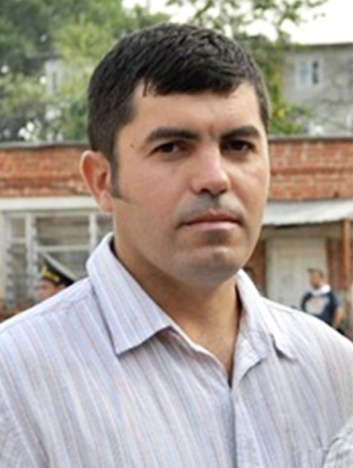 Судья при участникахСудья при участниках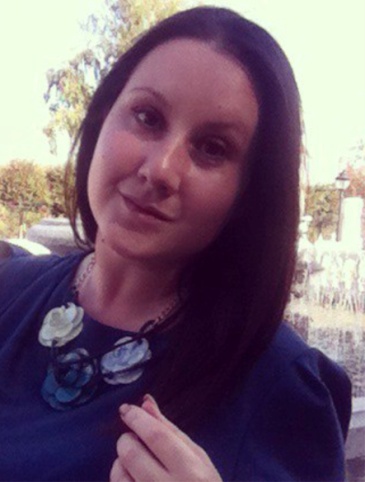 Кошелев ДмитрийВладимировичЛунгу ЮлияАлександровнаЛунгу ЮлияАлександровна+7 915 875 9000+7 953 714 30 96+7 953 714 30 96г. Тамбовг. Тамбовг. ТамбовВ17-2058стажерстажерДолжностьДолжностьФамилия, имяФамилия, имя№ Аккредитации РАФСудейская категорияГородЗам.руководителя гонкиЗам.руководителя гонкиСаблин ВиталийСаблин Виталий---стажерТамбовГлавный секретарьГлавный секретарьКольцова ИринаКольцова ИринаА17-221IТамбовСтарший тех.контролер Старший тех.контролер Сарычев ДмитрийСарычев ДмитрийB+17-1059IIТамбовЗам. руководителя гонки по безопасности и маршрутуЗам. руководителя гонки по безопасности и маршрутуКопылов АлександрКопылов Александр---стажерТамбовСтарший судья старта/финишаСтарший судья старта/финишаСоколова Дарья Соколова Дарья С17-3353IIIТамбов        Сумма заявочного взноса составляет 2000 рублей за каждый заявленный автомобиль во всех категориях до 22.06.2017 г. и 2500 руб. за каждый заявленный автомобиль во всех категориях на административных проверках 23.06.2017 г. КлассСтандартВ данную категорию входят автомобили подпадающие под технические характеристики оригинальных внедорожных автомобилей группы ТР0 в приложении 19 КиТТ РАФ. КлассСпортВ данную категорию входят автомобили  подготовленные по приложению 19 КиТТ РАФ, для внедорожных автомобилей группы ТР1,ТР2 и специальных внедорожных автомобилей группы ТР 3. Стартовый номерЗачетная группаЗАЯВКА НА УЧАСТИЕЗАЯВКА НА УЧАСТИЕЗАЯВКА НА УЧАСТИЕЗАЯВКА НА УЧАСТИЕЗАЯВКА НА УЧАСТИЕЗАЯВКА НА УЧАСТИЕЗАЯВКА НА УЧАСТИЕЗАЯВКА НА УЧАСТИЕЗАЯВКА НА УЧАСТИЕ1-й водитель1-й водитель1-й водитель1-й водитель1-й водитель2-ой водитель2-ой водительФамилияФамилияИмяИмяОтчествоОтчествоДата рожденияДата рожденияКонтактный телефонКонтактный телефонКонтактное лицо в случае несчастного случая(ФИО, адрес, тел)Контактное лицо в случае несчастного случая(ФИО, адрес, тел)Спортивное звание, разрядСпортивное звание, разрядКатегория и № водительского удостоверенияКатегория и № водительского удостоверенияКатегория и номер лицензии водителя РАФКатегория и номер лицензии водителя РАФНастоящим подтверждением, что указанные в Заявочной форме сведения верны, заявленный автомобиль соответствует требованиям, описаниям в Регламенте соревнования, все члены экипажа ознакомлены с Положениями Регламента, согласны с этими Положениями и обязуются их выполнять в полной мере. Мы заявляем о своем добровольном участии в соревнованиях и осведомлены обо всех рисках, связанных с ними. Мы не будем предъявлять никаких претензий организатору соревнований в случае: -получения травмы членами экипажа, -повреждение заявленного автомобиля, -нанесение третьими лицами ущерба членами экипажа или заявленному автомобилю. Мы подтверждаем, что ознакомлены с правилами соревнований и обязуемся их выполнять в полном объеме без ограничений.Настоящим подтверждением, что указанные в Заявочной форме сведения верны, заявленный автомобиль соответствует требованиям, описаниям в Регламенте соревнования, все члены экипажа ознакомлены с Положениями Регламента, согласны с этими Положениями и обязуются их выполнять в полной мере. Мы заявляем о своем добровольном участии в соревнованиях и осведомлены обо всех рисках, связанных с ними. Мы не будем предъявлять никаких претензий организатору соревнований в случае: -получения травмы членами экипажа, -повреждение заявленного автомобиля, -нанесение третьими лицами ущерба членами экипажа или заявленному автомобилю. Мы подтверждаем, что ознакомлены с правилами соревнований и обязуемся их выполнять в полном объеме без ограничений.Настоящим подтверждением, что указанные в Заявочной форме сведения верны, заявленный автомобиль соответствует требованиям, описаниям в Регламенте соревнования, все члены экипажа ознакомлены с Положениями Регламента, согласны с этими Положениями и обязуются их выполнять в полной мере. Мы заявляем о своем добровольном участии в соревнованиях и осведомлены обо всех рисках, связанных с ними. Мы не будем предъявлять никаких претензий организатору соревнований в случае: -получения травмы членами экипажа, -повреждение заявленного автомобиля, -нанесение третьими лицами ущерба членами экипажа или заявленному автомобилю. Мы подтверждаем, что ознакомлены с правилами соревнований и обязуемся их выполнять в полном объеме без ограничений.Настоящим подтверждением, что указанные в Заявочной форме сведения верны, заявленный автомобиль соответствует требованиям, описаниям в Регламенте соревнования, все члены экипажа ознакомлены с Положениями Регламента, согласны с этими Положениями и обязуются их выполнять в полной мере. Мы заявляем о своем добровольном участии в соревнованиях и осведомлены обо всех рисках, связанных с ними. Мы не будем предъявлять никаких претензий организатору соревнований в случае: -получения травмы членами экипажа, -повреждение заявленного автомобиля, -нанесение третьими лицами ущерба членами экипажа или заявленному автомобилю. Мы подтверждаем, что ознакомлены с правилами соревнований и обязуемся их выполнять в полном объеме без ограничений.Настоящим подтверждением, что указанные в Заявочной форме сведения верны, заявленный автомобиль соответствует требованиям, описаниям в Регламенте соревнования, все члены экипажа ознакомлены с Положениями Регламента, согласны с этими Положениями и обязуются их выполнять в полной мере. Мы заявляем о своем добровольном участии в соревнованиях и осведомлены обо всех рисках, связанных с ними. Мы не будем предъявлять никаких претензий организатору соревнований в случае: -получения травмы членами экипажа, -повреждение заявленного автомобиля, -нанесение третьими лицами ущерба членами экипажа или заявленному автомобилю. Мы подтверждаем, что ознакомлены с правилами соревнований и обязуемся их выполнять в полном объеме без ограничений.Настоящим подтверждением, что указанные в Заявочной форме сведения верны, заявленный автомобиль соответствует требованиям, описаниям в Регламенте соревнования, все члены экипажа ознакомлены с Положениями Регламента, согласны с этими Положениями и обязуются их выполнять в полной мере. Мы заявляем о своем добровольном участии в соревнованиях и осведомлены обо всех рисках, связанных с ними. Мы не будем предъявлять никаких претензий организатору соревнований в случае: -получения травмы членами экипажа, -повреждение заявленного автомобиля, -нанесение третьими лицами ущерба членами экипажа или заявленному автомобилю. Мы подтверждаем, что ознакомлены с правилами соревнований и обязуемся их выполнять в полном объеме без ограничений.Настоящим подтверждением, что указанные в Заявочной форме сведения верны, заявленный автомобиль соответствует требованиям, описаниям в Регламенте соревнования, все члены экипажа ознакомлены с Положениями Регламента, согласны с этими Положениями и обязуются их выполнять в полной мере. Мы заявляем о своем добровольном участии в соревнованиях и осведомлены обо всех рисках, связанных с ними. Мы не будем предъявлять никаких претензий организатору соревнований в случае: -получения травмы членами экипажа, -повреждение заявленного автомобиля, -нанесение третьими лицами ущерба членами экипажа или заявленному автомобилю. Мы подтверждаем, что ознакомлены с правилами соревнований и обязуемся их выполнять в полном объеме без ограничений.Настоящим подтверждением, что указанные в Заявочной форме сведения верны, заявленный автомобиль соответствует требованиям, описаниям в Регламенте соревнования, все члены экипажа ознакомлены с Положениями Регламента, согласны с этими Положениями и обязуются их выполнять в полной мере. Мы заявляем о своем добровольном участии в соревнованиях и осведомлены обо всех рисках, связанных с ними. Мы не будем предъявлять никаких претензий организатору соревнований в случае: -получения травмы членами экипажа, -повреждение заявленного автомобиля, -нанесение третьими лицами ущерба членами экипажа или заявленному автомобилю. Мы подтверждаем, что ознакомлены с правилами соревнований и обязуемся их выполнять в полном объеме без ограничений.Настоящим подтверждением, что указанные в Заявочной форме сведения верны, заявленный автомобиль соответствует требованиям, описаниям в Регламенте соревнования, все члены экипажа ознакомлены с Положениями Регламента, согласны с этими Положениями и обязуются их выполнять в полной мере. Мы заявляем о своем добровольном участии в соревнованиях и осведомлены обо всех рисках, связанных с ними. Мы не будем предъявлять никаких претензий организатору соревнований в случае: -получения травмы членами экипажа, -повреждение заявленного автомобиля, -нанесение третьими лицами ущерба членами экипажа или заявленному автомобилю. Мы подтверждаем, что ознакомлены с правилами соревнований и обязуемся их выполнять в полном объеме без ограничений.Подпись водителяПодпись водителяПодпись водителяАВТОМОБИЛЬАВТОМОБИЛЬАВТОМОБИЛЬАВТОМОБИЛЬАВТОМОБИЛЬАВТОМОБИЛЬАВТОМОБИЛЬАВТОМОБИЛЬАВТОМОБИЛЬФИО владельцаМарка/модельГос.номерКатегория подготовки(нужное подчеркнуть)СТАНДАРТСТАНДАРТСТАНДАРТСТАНДАРТСТАНДАРТСПОРТСПОРТСПОРТСтартовый номерСтартовый взносСтартовый взносСтартовый взносТех. комиссияАдмин.проверкаАдмин.проверкаАдмин.проверкаМед.осмотрЗАЯВКА НА АККРЕДИТАЦИЮЗАЯВКА НА АККРЕДИТАЦИЮЗАЯВКА НА АККРЕДИТАЦИЮЗАЯВКА НА АККРЕДИТАЦИЮЗАЯВКА НА АККРЕДИТАЦИЮЗАЯВКА НА АККРЕДИТАЦИЮЗАЯВКА НА АККРЕДИТАЦИЮЗАЯВКА НА АККРЕДИТАЦИЮЗАЯВКА НА АККРЕДИТАЦИЮЗАЯВКА НА АККРЕДИТАЦИЮЗАЯВКА НА АККРЕДИТАЦИЮЗАЯВКА НА АККРЕДИТАЦИЮЗАЯВКА НА АККРЕДИТАЦИЮЗАЯВКА НА АККРЕДИТАЦИЮЗАЯВКА НА АККРЕДИТАЦИЮЗАЯВКА НА АККРЕДИТАЦИЮЗАЯВКА НА АККРЕДИТАЦИЮЗАЯВКА НА АККРЕДИТАЦИЮПЕРСОНАЛЬНАЯ ИНФОРМАЦИЯПЕРСОНАЛЬНАЯ ИНФОРМАЦИЯПЕРСОНАЛЬНАЯ ИНФОРМАЦИЯПЕРСОНАЛЬНАЯ ИНФОРМАЦИЯПЕРСОНАЛЬНАЯ ИНФОРМАЦИЯПЕРСОНАЛЬНАЯ ИНФОРМАЦИЯПЕРСОНАЛЬНАЯ ИНФОРМАЦИЯПЕРСОНАЛЬНАЯ ИНФОРМАЦИЯПЕРСОНАЛЬНАЯ ИНФОРМАЦИЯПЕРСОНАЛЬНАЯ ИНФОРМАЦИЯПЕРСОНАЛЬНАЯ ИНФОРМАЦИЯПЕРСОНАЛЬНАЯ ИНФОРМАЦИЯПЕРСОНАЛЬНАЯ ИНФОРМАЦИЯПЕРСОНАЛЬНАЯ ИНФОРМАЦИЯПЕРСОНАЛЬНАЯ ИНФОРМАЦИЯПЕРСОНАЛЬНАЯ ИНФОРМАЦИЯПЕРСОНАЛЬНАЯ ИНФОРМАЦИЯПЕРСОНАЛЬНАЯ ИНФОРМАЦИЯФАМИЛИЯ, ИМЯФАМИЛИЯ, ИМЯФАМИЛИЯ, ИМЯДата рожденияДата рожденияДата рожденияПочтовый адресПочтовый адресПочтовый адресСтранаСтранаСтранаКонтактная информацияКонтактная информацияКонтактная информацияСлужебный телефонСлужебный телефонСлужебный телефонСлужебный телефонФаксФаксФаксКонтактная информацияКонтактная информацияКонтактная информацияДомашний телефонДомашний телефонДомашний телефонДомашний телефонE-mailE-mailE-mailКонтактная информацияКонтактная информацияКонтактная информацияМобильный телефонМобильный телефонМобильный телефонМобильный телефонWWWWWWWWWСтрахованиеСтрахованиеСтрахованиеЕсть ли у Вас полис страхования от несчастных случаев, 
действующий во время ралли?Есть ли у Вас полис страхования от несчастных случаев, 
действующий во время ралли?Есть ли у Вас полис страхования от несчастных случаев, 
действующий во время ралли?Есть ли у Вас полис страхования от несчастных случаев, 
действующий во время ралли?Есть ли у Вас полис страхования от несчастных случаев, 
действующий во время ралли?Есть ли у Вас полис страхования от несчастных случаев, 
действующий во время ралли?Есть ли у Вас полис страхования от несчастных случаев, 
действующий во время ралли?Есть ли у Вас полис страхования от несчастных случаев, 
действующий во время ралли?Есть ли у Вас полис страхования от несчастных случаев, 
действующий во время ралли?Есть ли у Вас полис страхования от несчастных случаев, 
действующий во время ралли?Есть ли у Вас полис страхования от несчастных случаев, 
действующий во время ралли?Есть ли у Вас полис страхования от несчастных случаев, 
действующий во время ралли?ДАДАНЕТНЕТСтрахованиеСтрахованиеСтрахованиеСтраховая компанияСтраховая компанияСтраховая компанияСтраховая компанияСтраховая суммаСтраховая суммаИНФОРМАЦИЯ ОБ ИЗДАНИИ (заполняются только необходимые столбцы)ИНФОРМАЦИЯ ОБ ИЗДАНИИ (заполняются только необходимые столбцы)ИНФОРМАЦИЯ ОБ ИЗДАНИИ (заполняются только необходимые столбцы)ИНФОРМАЦИЯ ОБ ИЗДАНИИ (заполняются только необходимые столбцы)ИНФОРМАЦИЯ ОБ ИЗДАНИИ (заполняются только необходимые столбцы)ИНФОРМАЦИЯ ОБ ИЗДАНИИ (заполняются только необходимые столбцы)ИНФОРМАЦИЯ ОБ ИЗДАНИИ (заполняются только необходимые столбцы)ИНФОРМАЦИЯ ОБ ИЗДАНИИ (заполняются только необходимые столбцы)ИНФОРМАЦИЯ ОБ ИЗДАНИИ (заполняются только необходимые столбцы)ИНФОРМАЦИЯ ОБ ИЗДАНИИ (заполняются только необходимые столбцы)ИНФОРМАЦИЯ ОБ ИЗДАНИИ (заполняются только необходимые столбцы)ИНФОРМАЦИЯ ОБ ИЗДАНИИ (заполняются только необходимые столбцы)ИНФОРМАЦИЯ ОБ ИЗДАНИИ (заполняются только необходимые столбцы)ИНФОРМАЦИЯ ОБ ИЗДАНИИ (заполняются только необходимые столбцы)ИНФОРМАЦИЯ ОБ ИЗДАНИИ (заполняются только необходимые столбцы)ИНФОРМАЦИЯ ОБ ИЗДАНИИ (заполняются только необходимые столбцы)ИНФОРМАЦИЯ ОБ ИЗДАНИИ (заполняются только необходимые столбцы)ИНФОРМАЦИЯ ОБ ИЗДАНИИ (заполняются только необходимые столбцы)Вид изданияВид изданияВид изданияВид изданияВид изданияПечатное СМИПечатное СМИПечатное СМИПечатное СМИПечатное СМИЭлектронное СМИЭлектронное СМИЭлектронное СМИФотографФотографПресс-служба клуба, команды, федерацииПресс-служба клуба, команды, федерацииПресс-служба клуба, команды, федерацииПресс-служба клуба, команды, федерацииВаша должностьВаша должностьВаша должностьВаша должностьВаша должностьНазвание структуры, издания 
(программы, канала, радиостанции)Название структуры, издания 
(программы, канала, радиостанции)Название структуры, издания 
(программы, канала, радиостанции)Название структуры, издания 
(программы, канала, радиостанции)Название структуры, издания 
(программы, канала, радиостанции)Контактная информация Контактная информация ТелефонТелефонТелефонКонтактная информация Контактная информация ФаксФаксФаксКонтактная информация Контактная информация E-mailE-mailE-mailКонтактная информация Контактная информация WWWWWWWWWРегион распространения (вещания)Регион распространения (вещания)Регион распространения (вещания)Регион распространения (вещания)Регион распространения (вещания)Периодичность (время) выходаПериодичность (время) выходаПериодичность (время) выходаПериодичность (время) выходаПериодичность (время) выходаТиражТиражТиражТиражТиражИНФОРМАЦИЯ О ПРОФЕССИОНАЛЬНОЙ ДЕЯТЕЛЬНОСТИ ИНФОРМАЦИЯ О ПРОФЕССИОНАЛЬНОЙ ДЕЯТЕЛЬНОСТИ ИНФОРМАЦИЯ О ПРОФЕССИОНАЛЬНОЙ ДЕЯТЕЛЬНОСТИ ИНФОРМАЦИЯ О ПРОФЕССИОНАЛЬНОЙ ДЕЯТЕЛЬНОСТИ ИНФОРМАЦИЯ О ПРОФЕССИОНАЛЬНОЙ ДЕЯТЕЛЬНОСТИ ИНФОРМАЦИЯ О ПРОФЕССИОНАЛЬНОЙ ДЕЯТЕЛЬНОСТИ ИНФОРМАЦИЯ О ПРОФЕССИОНАЛЬНОЙ ДЕЯТЕЛЬНОСТИ ИНФОРМАЦИЯ О ПРОФЕССИОНАЛЬНОЙ ДЕЯТЕЛЬНОСТИ ИНФОРМАЦИЯ О ПРОФЕССИОНАЛЬНОЙ ДЕЯТЕЛЬНОСТИ ИНФОРМАЦИЯ О ПРОФЕССИОНАЛЬНОЙ ДЕЯТЕЛЬНОСТИ ИНФОРМАЦИЯ О ПРОФЕССИОНАЛЬНОЙ ДЕЯТЕЛЬНОСТИ ИНФОРМАЦИЯ О ПРОФЕССИОНАЛЬНОЙ ДЕЯТЕЛЬНОСТИ ИНФОРМАЦИЯ О ПРОФЕССИОНАЛЬНОЙ ДЕЯТЕЛЬНОСТИ ИНФОРМАЦИЯ О ПРОФЕССИОНАЛЬНОЙ ДЕЯТЕЛЬНОСТИ ИНФОРМАЦИЯ О ПРОФЕССИОНАЛЬНОЙ ДЕЯТЕЛЬНОСТИ ИНФОРМАЦИЯ О ПРОФЕССИОНАЛЬНОЙ ДЕЯТЕЛЬНОСТИ ИНФОРМАЦИЯ О ПРОФЕССИОНАЛЬНОЙ ДЕЯТЕЛЬНОСТИ ИНФОРМАЦИЯ О ПРОФЕССИОНАЛЬНОЙ ДЕЯТЕЛЬНОСТИ Были ли Вы аккредитованы в 2015 году на  Crazy трофи?Были ли Вы аккредитованы в 2015 году на  Crazy трофи?Были ли Вы аккредитованы в 2015 году на  Crazy трофи?Были ли Вы аккредитованы в 2015 году на  Crazy трофи?Были ли Вы аккредитованы в 2015 году на  Crazy трофи?Были ли Вы аккредитованы в 2015 году на  Crazy трофи?Были ли Вы аккредитованы в 2015 году на  Crazy трофи?Были ли Вы аккредитованы в 2015 году на  Crazy трофи?Были ли Вы аккредитованы в 2015 году на  Crazy трофи?Были ли Вы аккредитованы в 2015 году на  Crazy трофи?Были ли Вы аккредитованы в 2015 году на  Crazy трофи?Были ли Вы аккредитованы в 2015 году на  Crazy трофи?Были ли Вы аккредитованы в 2015 году на  Crazy трофи?Были ли Вы аккредитованы в 2015 году на  Crazy трофи?Были ли Вы аккредитованы в 2015 году на  Crazy трофи?Были ли Вы аккредитованы в 2015 году на  Crazy трофи?ДАДАНЕТГде был опубликован (вышел в эфир) Ваш материал?Где был опубликован (вышел в эфир) Ваш материал?Где был опубликован (вышел в эфир) Ваш материал?Объем материалаОбъем материалаОбъем материалаОбъем материалаОбъем материалаГде был опубликован (вышел в эфир) Ваш материал?Где был опубликован (вышел в эфир) Ваш материал?Где был опубликован (вышел в эфир) Ваш материал?Тираж (регион вещания)Тираж (регион вещания)Тираж (регион вещания)Тираж (регион вещания)Тираж (регион вещания)Отметьте, какие материалы пресс-центра Crazy трофи 2015 года Вы использовали?Отметьте, какие материалы пресс-центра Crazy трофи 2015 года Вы использовали?Отметьте, какие материалы пресс-центра Crazy трофи 2015 года Вы использовали?Отметьте, какие материалы пресс-центра Crazy трофи 2015 года Вы использовали?Отметьте, какие материалы пресс-центра Crazy трофи 2015 года Вы использовали?Отметьте, какие материалы пресс-центра Crazy трофи 2015 года Вы использовали?ФотоФотоФотоИнформациюИнформациюПредоставили ли Вы копию материала организатору Crazy трофи ?Предоставили ли Вы копию материала организатору Crazy трофи ?Предоставили ли Вы копию материала организатору Crazy трофи ?Предоставили ли Вы копию материала организатору Crazy трофи ?Предоставили ли Вы копию материала организатору Crazy трофи ?Если Вы сотрудничаете также с другими СМИ, укажите здесь, с какими именноЕсли Вы сотрудничаете также с другими СМИ, укажите здесь, с какими именноЕсли Вы сотрудничаете также с другими СМИ, укажите здесь, с какими именноЕсли Вы сотрудничаете также с другими СМИ, укажите здесь, с какими именноЕсли Вы сотрудничаете также с другими СМИ, укажите здесь, с какими именноЕсли Вы сотрудничаете также с другими СМИ, укажите здесь, с какими именноДата заполнения заявкиДата заполнения заявкиДата заполнения заявкиДата заполнения заявкиПодписьПодписьПодписьПодписьПодписьПодписьНарушениеНарушениеОтказ в стартеИсключениеПенализацияДенежный штраф Решение КСКОтсутствие одного из членов экипажа или присутствие на борту третьих лиц ХОбман, некорректное или неспортивное поведение участника соревнованияХХарактеристики автомобиля не соответствуют заявленнымХОтсутствие или неправильное расположение обязательной рекламыХНе прохождение административных проверок и ТИХОпоздание на старт СУ более чем на 30 минутХРазведка местностиХНе соблюдение ПДДХПомеха проезду, обгонуХВъезд в Зону контроля с другой стороны или повторный въезд, после того как уже была получена отметкаХ60 минут за каждое из нарушенийНе соблюдение требований судей и организаторовХВинчевание дерева без использования корозащитной стропы1е нарушение- 60 минут,2е нарушение- снятие с этапаХВалка живых деревьевХЗакапывание мусора и его разбрасывание по территории стационарного лагеря1000 руб.ХДвижение через сельскохозяйственные угодьяХХСлив ГСМ на землюХМойка транспортного средства в реках и водоемах в радиусе  от стационарного лагеря и населенного пункта1000 руб.ХОрганизация туалетов ближе  от стационарного лагеря1000 руб.ХНаличие при себе огнестрельного, холодного и травматического оружияХ5000 руб.ХЕзда в пределах стационарного лагеря с превышением скорости  в часХЕзда в пределах стационарного лагеря с 20:00 до 7:00ХЗапуск двигателей спортивных автомобилей с 20:00 до 7:00ХНеоказание первой медицинской помощи нуждающимся ХХ